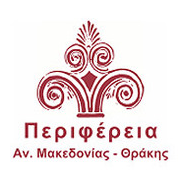 ΠΡΟΣΚΛΗΣΗΜε αφορμή τον εορτασμό της Παγκόσμιας Ημέρας της Γυναίκας 
η Περιφέρεια Ανατολικής Μακεδονίας – Θράκης 
σας προσκαλεί στη διοργάνωση της εκδήλωσης με θέμα: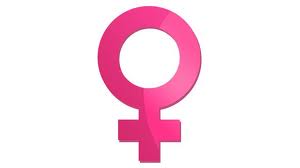 «Η γυναίκα στον εθελοντισμό την εποχή της κρίσης»που  θα πραγματοποιηθεί στην Κομοτηνή 
την Κυριακή 8 Μαρτίου 2015, στις 18:30, 
στην Αίθουσα του Περιφερειακού Συμβουλίου, Δημοκρατίας 1.Η παρουσία σας θα μας τιμήσει ιδιαίτερα.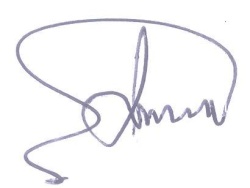 Ο Περιφερειάρχης ΑΜ-ΘΓιώργος Παυλίδης